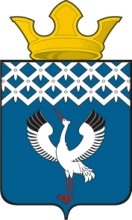 Российская ФедерацияСвердловская область Глава муниципального образования Байкаловского сельского поселенияРАСПОРЯЖЕНИЕот 06.09.2018 г.  №  157/од-рс. БайкаловоО  проведении  массового мероприятия –                                                                       районной спортивно-туристской игры «Зарница»                                                                                                                       на территории  муниципального образования  Байкаловского сельского поселения – 21-22  сентября 2018 года        В соответствии с Постановлением Правительства Свердловской области  от 30.05.2003 г. № 333-ПП «О мерах по  обеспечению общественного порядка и безопасности при проведении на территории Свердловской области  мероприятий с массовым пребыванием людей",  пунктом 3 статьи 16 Федерального закона от 22.11.1995 № 171-ФЗ «О государственном регулировании производства и оборота этилового спирта, алкогольной и спиртосодержащей продукции», законом Свердловской области от 29.10.2013 № 103-ОЗ "О регулировании отдельных отношений в сфере розничной продажи алкогольной продукции и ограничения ее потребления на территории Свердловской области", в целях обеспечения охраны  порядка и безопасности граждан в период проведения массового мероприятия-  районной спортивно-туристской игры «Зарница»:1. Разрешить  МКУ ДО Байкаловский районный Центр внешкольной работы проведение   на территории  муниципального образования Байкаловского сельского поселения  21-22 сентября 2018 года   массового мероприятия -  районной спортивно-туристской игры «Зарница» (далее Игры).Назначить ответственным за проведение массового мероприятия -  районной спортивно-туристской игры «Зарница» директора МКУ ДО Байкаловский районный ЦВР Пинчук Ларису Валентиновну, тел.2-05-68.2. Утвердить план проведения массового мероприятия -  районной спортивно-туристической игры «Зарница»  (Приложение 1).3. Утвердить  схемы проведения  массового мероприятия -  районной спортивно-туристской игры «Зарница» 21 сентября -на стадионе ул.Цельева и 22 сентября – в урочище «Шипишенка» (Приложение 2). 4.Определить место стоянки автомобильного транспорта на время проведения Игры 22 сентября: с левой стороны  от дороги зоны отдыха «Шипишенка» (согласно Приложению 2).                                                                                   5.Рекомендовать ММО МВД  России «Байкаловский»  осуществить комплекс мер по обеспечению охраны общественного порядка и безопасности граждан при проведении  массового мероприятия -  районной спортивно-туристской игры «Зарница» – 21-22  сентября 2018 года.6.Рекомендовать руководителям торговых организаций всех форм  собственности, расположенных на территории проведения массового мероприятия, запретить продажу алкогольной продукции с содержанием  этилового спирта более чем 16,5 процента  готовой продукции, а также пива и пивных напитков, сидра, пуаре, медовухи  21 сентября 2018 г. в период времени с 08.00 до 20.00 час. и 22 сентября 2018г. с 09.00 до16.30 час.  7.Рекомендовать руководителям торговых организаций всех форм  собственности запретить продажу алкогольной продукции в стеклянной таре на территории проведения массового мероприятия.       8.Запретить  пронос спиртных напитков в стеклянной таре в места  проведения мероприятия.       9. Рекомендовать  пожарной части ГКПТУ СО «Отряд противопожарной службы СО №12» принять меры пожарной безопасности при проведении массового мероприятия -  районной спортивно-туристской игры «Зарница»              22 сентября 2018г.      10.Разместить настоящее Распоряжение на официальном сайте администрации  муниципального образования  Байкаловского сельского поселения www.bsposelenie.ru.     11. Контроль исполнения настоящего Распоряжения оставляю за собой.Глава муниципального образования         Байкаловского сельского поселения                                                   Д.В.Лыжин     План проведения районной спортивно-туристской игры «Зарница» Схема проведения                                                                                                           массового мероприятия – районной спортивно-туристской игры «Зарница» на территории муниципального образования                                             Байкаловского сельского поселения – 21 сентября 2018 года                       (стадион  ул.Цельева  с.Байкалово)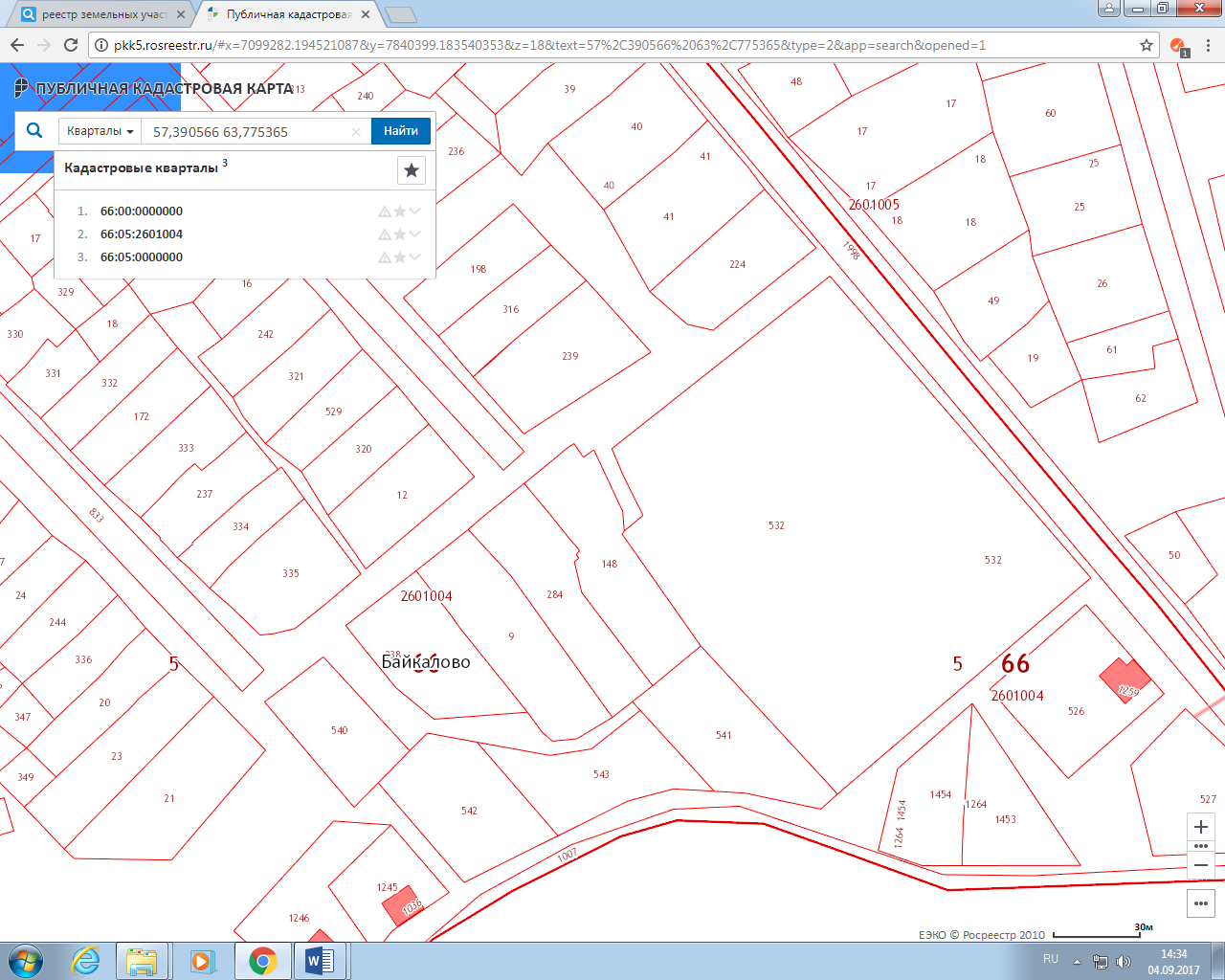 Условные обозначения: 1 – Зона расположения спортивной трассы соревнований по специальностям2 – Зона расположения спортивной трассы многоборья ГО «Защита»Схема проведения                                                                                                           массового мероприятия – районной спортивно-туристской игры «Зарница» на территории муниципального образования                                             Байкаловского сельского поселения – 22 сентября 2018 года(урочище «Шипишенка»)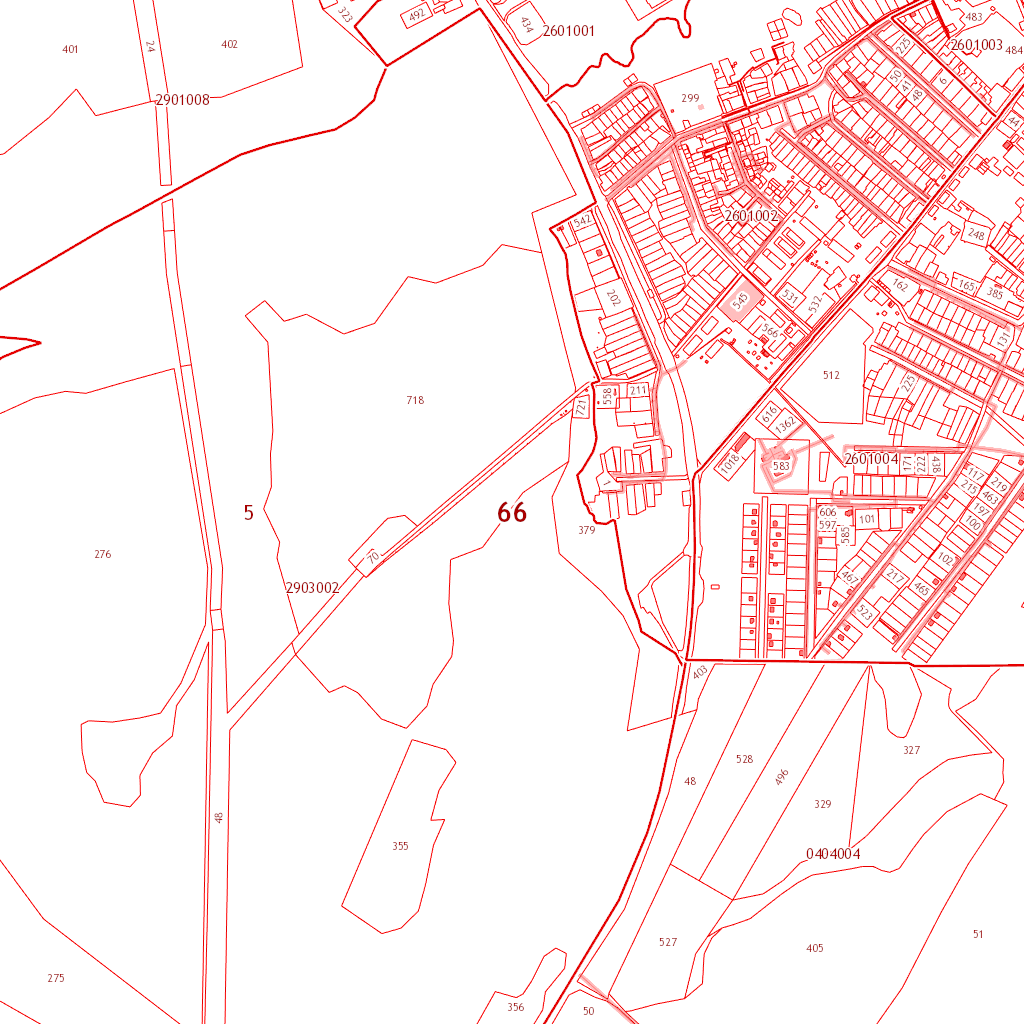 	Условные обозначения: Зона расположения спортивной трассы игры «Зарница»Зона высадки участников игры «Зарница» из автотранспорта     3- Место стоянки автомобильного транспорта                                               Приложение № 1 Утверждено распоряжением  главы                    муниципального образования Байкаловского  сельского поселения от 06.09.2018 г. № 157-од/рВремяМероприятиеМесто проведенияПервый  день Игры - 21 сентября 2018г.Первый  день Игры - 21 сентября 2018г.Первый  день Игры - 21 сентября 2018г.9:00Приезд командЗаседание мандатной комиссииЗдание МКУ ДО Байкаловский районный ЦВР10:00Открытие игры «Зарница»Конкурс «Статен, строен – уважения достоин»Спортзал МАОУ «Байкаловская СОШ»11:30Многоборье ГО «Защита»Стадион (ул. Цельёва)11:30Операция «Снайпер»Спортзал МАОУ «Байкаловская СОШ»13:00ОбедКафе «Смак»14:00Соревнования по специальностям- здание МКУ ДО Байкаловский районный ЦВР;- стадион (ул. Цельёва);- пришкольная площадка (МАОУ «Байкаловская СОШ»).16:00Спортивные соревнования- здание МКУ ДО Байкаловский районный ЦВР;- пришкольная площадка (МАОУ «Байкаловская СОШ»).16:00Разборка, сборка автоматаЗдание МКУ ДО Байкаловский районный ЦВР17:00Встречная эстафетаПришкольная площадка (МАОУ «Байкаловская СОШ»)18:00Подведение итогов первого дня Игры.Отъезд команд.Здание МКУ ДО Байкаловский районный ЦВРВторой день Игры -22 сентября 2018г.Второй день Игры -22 сентября 2018г.Второй день Игры -22 сентября 2018г.10:00Приезд командУрочище «Шипишенка»11:00Туристская полоса препятствийКонкурс «Разведение костра»Урочище «Шипишенка»14:00Подведение итогов ИгрыУрочище «Шипишенка»14:30Отъезд командУрочище «Шипишенка»                                               Приложение № 2 Утверждено распоряжением  главы                    муниципального образования Байкаловского  сельского поселения от 06.09.2018 г. № 157-од/р